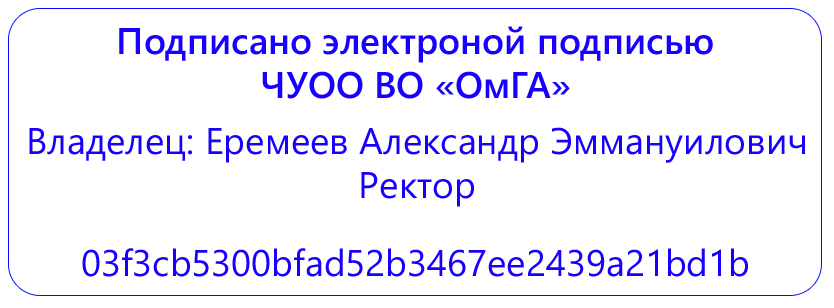 Частное учреждение образовательная организация высшего образования«Омская гуманитарная академия»Кафедра «Педагогики, психологии и социальной работы»ПРОГРАММА ПРАКТИЧЕСКОЙ ПОДГОТОВКИПРОИЗВОДСТВЕННАЯ ПРАКТИКА(практика по получению профессиональных умений и опыта профессиональной деятельности)Б2.В.02(П)по основной профессиональной образовательной программе высшего образования – программе бакалавриата(программа академического бакалавриата)Направление подготовки 44.03.02 «Психолого-педагогическое образование» (уровень бакалавриата)
Направленность (профиль) программы «Психология образования»Виды профессиональной деятельности: педагогическая в дошкольном образовании, педагогическая в начальном общем образовании, социально-педагогическая, психолого-педагогическое сопровождение общего образования, профессионального образования, дополнительного образования и профессионального обучения, психолого-педагогическое сопровождение детей с ограниченными возможностями здоровья (далее - ОВЗ)Для обучающихся:очной формы обучения 2018  года набора соответственнозаочной формы обучения 2018 года набора соответственнона 2021/2022учебный годОмск 2021Составитель:к.пс.н., доцент  В.Г. Пинигин Программа практической подготовки одобрена на заседании кафедры  «Педагогики, психологии и социальной работы»Протокол от 26.03.2021г. № 8Зав. кафедрой  д.п.н., профессор Е.В. ЛопановаСОДЕРЖАНИЕПрограмма практической подготовки при реализации производственной практики составлена в соответствии с:- Федеральным законом Российской Федерации от 29.12.2012 № 273-ФЗ «Об образовании в Российской Федерации»;- Федеральным государственным образовательным стандартом высшего образования по направлению подготовки 44.03.02 «Психолого-педагогическое образование» (уровень бакалавриата), утвержденного Приказом Минобрнауки России от 14.12.2015 № 1457  (зарегистрирован в Минюсте России 18.01.2016 N 40623) (далее - ФГОС ВО, Федеральный государственный образовательный стандарт высшего образования);- Порядком организации и осуществления образовательной деятельности по образовательным программам высшего образования - программам бакалавриата, программам специалитета, программам магистратуры, утвержденным приказом Минобрнауки России от 05.04.2017 № 301 (зарегистрирован Минюстом России 14.07.2017, регистрационный № 47415, (далее - Порядок организации и осуществления образовательной деятельности по образовательным программам высшего образования).Рабочая программа дисциплины составлена в соответствии с локальными нормативными актами ЧУОО ВО «Омская гуманитарная академия» (далее – Академия; ОмГА):- «Положением о порядке организации и осуществления образовательной деятельности по образовательным программам высшего образования - программам бакалавриата, программам магистратуры», одобренным на заседании Ученого совета от 28.08.2017 (протокол заседания № 1), Студенческого совета ОмГА от 28.08.2017 (протокол заседания № 1), утвержденным приказом ректора от 28.08.2017 №37;- «Положением о порядке разработки и утверждения образовательных программ», одобренным на заседании Ученого совета от 28.08.2017 (протокол заседания № 1), Студенческого совета ОмГА от 28.08.2017 (протокол заседания № 1), утвержденным приказом ректора от 28.08.2017 №37;-«Положением  о практической подготовке обучающихся», одобренным на заседании Ученого совета от 28.09.2020 (протокол заседания № 2), Студенческого совета ОмГА от 28.09.2020 (протокол заседания № 2);- «Положением об обучении по индивидуальному учебному плану, в том числе, ускоренном обучении, студентов, осваивающих основные профессиональные образовательные программы высшего образования - программы бакалавриата, магистратуры», одобренным на заседании Ученого совета от 28.08. 2017 (протокол заседания № 1), Студенческого совета ОмГА от 28.08.2017 (протокол заседания № 1), утвержденным приказом ректора от 28.08.2017 №37; «Положением о порядке разработки и утверждения адаптированных образовательных программ высшего образования – программ бакалавриата, программам магистратуры для лиц с ограниченными возможностями здоровья и инвалидов», одобренным на заседании Ученого совета от 28.08. 2017 (протокол заседания № 1), Студенческого совета ОмГА от 28.08.2017 (протокол заседания № 1), утвержденным приказом ректора от 28.08.2017 №37;- учебным планом по основной профессиональной образовательной программе высшего образования – программе бакалавриата по направлению подготовки 44.03.02 «Психолого-педагогическое образование» (уровень бакалавриата), направленность (профиль) программы «Психология образования»; форма обучения – очная на 2021/2022учебный год, утвержденного приказом ректора от 29.03.2021 №57;- учебным планом по основной профессиональной образовательной программе высшего образования – программе бакалавриата по направлению подготовки 44.03.02 «Психолого-педагогическое образование» (уровень бакалавриата), направленность (профиль) программы «Психология образования»; форма обучения – заочная на 2021/2022учебный год, утвержденного приказом ректора от 29.03.2021 №57.Возможность внесения изменений и дополнений в разработанную Академией образовательную программу в части программы практической подготовки производственной практики (практики по получению профессиональных умений и опыта профессиональной деятельности) в течение 2021/2022учебного года:При реализации образовательной организацией основной профессиональной образовательной программы высшего образования - программы бакалавриата по направлению подготовки 44.03.02 «Психолого-педагогическое образование» (уровень бакалавриата), направленность (профиль) программы «Психология образования»; вид учебной деятельности – программа академического бакалавриата; виды профессиональной деятельности: педагогическая в дошкольном образовании, педагогическая в начальном общем образовании, социально-педагогическая, психолого-педагогическое сопровождение общего образования, профессионального образования, дополнительного образования и профессионального обучения, психолого-педагогическое сопровождение детей с ограниченными возможностями здоровья (далее - ОВЗ); очная и заочная формы обучения в соответствии с требованиями законодательства Российской Федерации в сфере образования, Уставом Академии, локальными нормативными актами образовательной организации при согласовании со всеми участниками образовательного процесса образовательная организация имеет право внести изменения и дополнения в разработанную ранее программу практической подготовки при реализации производственной практики (практики по получению профессиональных умений и опыта профессиональной деятельности) в течение 2021/2022учебного года.Указание вида практики, способа и формы ее проведенияВид практики:  Производственная практика.Тип практики: Практика по получению профессиональных умений и опыта профессиональной деятельности.Форма проведения практики: дискретно. Перечень планируемых результатов обучения при реализации программы практической подготовки (производственной практики), соотнесенных с планируемыми результатами освоения образовательной программы	В соответствии с требованиями Федерального государственного образовательного стандарта высшего образования по направлению подготовки 44.03.02 «Психолого-педагогическое образование» (уровень бакалавриата), утвержденного Приказом Минобрнауки России от 14.12.2015 № 1457  (зарегистрирован в Минюсте России 18.01.2016 N 40623), при разработке основной профессиональной образовательной программы (далее - ОПОП) бакалавриата определены возможности Академии в формировании компетенций выпускников.Процесс обучения практической подготовки при реализации производственной практики (практики по получению профессиональных умений и опыта профессиональной деятельности) направлен на формирование следующих компетенций:  Указание места программы практической подготовки при реализации производственной практики в структуре образовательной программыПрактика Б2.В.02(П) Производственная практика (практика по получению профессиональных умений и опыта профессиональной деятельности) относится к вариативной части блока Б2.ПрактикиПроизводственная практика в соответствии с учебным планом проводится:очная форма обучения -  3 курс, 5 семестрзаочная форма обучения -  4 курс, 7 семестр4. Указание объема программы практической подготовки при реализации производственной практики в зачетных единицах и ее продолжительности в неделях либо в академических или астрономических часахОбъем практики – 6 зачетных единиц – 216 академических часов – 3 недели5. Содержание практической подготовки при реализации производственной практики (практика по получению профессиональных умений и опыта профессиональной деятельности)Содержание практики для очной и заочной форм обученияПрактика предусматривает следующие формы организации учебного процесса: конференции (установочная и итоговая), консультации руководителя практики (по мере необходимости).Производственная практика может проводиться в профильных организациях, имеющих договор о сотрудничестве с Академией, либо в подразделении Омской гуманитарной академии (на выпускающей кафедре «Педагогики, психологии и социальной работы»). Руководство практикой осуществляется преподавателями ОмГА и специалистами профильных организаций. Руководители практики назначаются приказом ректора. Для решения общих организационных вопросов руководителем практики от ОмГА проводятся конференции:Установочная конференция (первый учебный день практики) - обучающиеся получают Программу практики, проходят необходимый инструктаж, распределяются но базам прохождения практики, знакомятся с руководителями практики, уточняют с ними порядок работы;Итоговая конференция (последний учебный день практики) - комиссия в составе зав. кафедрой, руководителя практики на основании представленных каждым обучающимся отчетных документов проводит дифференцированный зачет (с оценкой).На итоговой конференции освещаются следующие вопросы:•	выступления обучающихся, прошедших практику (в виде докладов, заранее подготовленных отдельными обучающимися или группой);•	отчеты о результатах практики руководителей практики;•	обсуждение актуальных проблем производственной практики.В период практики обучающиеся выполняют следующие обязанности: Обучающийся обязан находиться на определенном для него руководителем рабочем месте и выполнять задания в соответствии с рабочим графиком (планом) проведения практики.Практикант выполняет все виды работ, предусмотренные планом практики, тщательно готовится к ним, проявляет организованность и дисциплинированность. Обучающийся подчиняется правилам внутреннего распорядка организации, на базе которой проводится практика, распоряжениям администрации и руководителей практики.В случае невыполнения требований, предъявляемых практиканту, обучающийся может быть отстранен от практики.* Примечания:Для обучающихся по индивидуальному учебному плану:При разработке программы производственной практики (тип «Практика по получению профессиональных умений и опыта профессиональной деятельности») в соответствии с требованиями частей 6-8 статьи 13, статьи 30, пункта 3 части 1 статьи 34 Федерального закона Российской Федерации от 29.12.2012 № 273-ФЗ «Об образовании в Российской Федерации»;Положения о практике обучающихся, осваивающих основные профессиональные образовательные программы высшего образования, - объем практики в зачетных единицах и её продолжительность в неделях либо в академических или астрономических часах устанавливается образовательной организацией в соответствии с утвержденным индивидуальным учебным планом при освоении образовательной программы обучающимся, который имеет среднее профессиональное или высшее образование, и (или) обучается по образовательной программе высшего образования, и (или) имеет способности и (или) уровень развития, позволяющие освоить образовательную программу в более короткий срок по сравнению со сроком получения высшего образования по образовательной программе, установленным образовательной организацией в соответствии с ФГОС ВО (ускоренное обучение такого обучающегося по индивидуальному учебному плану в порядке, установленном локальным нормативным актом образовательной организации «Положение об обучении по индивидуальному учебному плану, в том числе ускоренном обучении, студентов, осваивающих основные профессиональные образовательные программы высшего образования - программы бакалавриата, магистратуры», одобренное на заседании Ученого совета от 28.08. 2017 (протокол заседания № 1), Студенческого совета ОмГА от 28.08.2017 (протокол заседания № 1), утвержденного приказом ректора от 28.08.2017 №37Для обучающихся с ограниченными возможностями здоровья:При разработке адаптированной образовательной программы в части программы производственной практики (тип «Практика по получению профессиональных умений и опыта профессиональной деятельности»), а для инвалидов - индивидуальной программы реабилитации инвалида в части программы производственной практики (тип «Практика по получению профессиональных умений и опыта профессиональной деятельности») в соответствии с требованиями статьи 79 Федерального закона Российской Федерации от 29.12.2012 № 273-ФЗ «Об образовании в Российской Федерации»; федеральными и локальными нормативными актами, Уставом Академии образовательная организация устанавливает конкретное содержание программы производственной практики (тип «Практика по получению профессиональных умений и опыта профессиональной деятельности») и условия организации и проведения конкретной практики для обучающихся с ограниченными возможностями здоровья (при наличии факта зачисления таких обучающихся с учетом конкретных нозологий).Для лиц, зачисленных для продолжения обучения в соответствии с частью 5 статьи 5 Федерального закона от 05.05.2014 № 84-ФЗ «Об особенностях правового регулирования отношений в сфере образования в связи с принятием в Российскую Федерацию Республики Крым и образованием в составе Российской Федерации новых субъектов - Республики Крым и города федерального значения Севастополя и о внесении изменений в Федеральный закон «Об образовании в Российской Федерации»: При разработке программы производственной практики (тип «Практика по получению профессиональных умений и опыта профессиональней деятельности») в соответствии с требованиями частей 6-8 статьи 13, статьи 30, пункта 3 части 1 статьи 34 Федерального закона Российской Федерации от 29.12.2012 № 273-ФЗ «Об образовании в Российской Федерации»; Положения о практике обучающихся, осваивающих основные профессиональные образовательные программы высшего образования, - объем практики в зачетных единицах и ее продолжительность в неделях либо в академических или астрономических часах устанавливается образовательной организацией в соответствии с утвержденным индивидуальным учебным планом при освоении образовательной программы обучающимися, зачисленными для продолжения обучения в соответствии с частью 5 статьи 5 Федеральною закона от 05.05.2014 № 84-ФЗ «Об особенностях правового регулирования отношений в сфере образования в связи с принятием в Российскую Федерацию Республики Крым и образованием в составе Российской Федерации новых субъектов - Республики Крым и города федерального значения Севастополя и о внесении изменений в Федеральный закон «Об образовании в Российской Федерации», в течение установленного срока освоения основной профессиональной образовательной программы высшего образования - программы бакалавриата по направлению подготовки 44.03.01 «Педагогическое образование» (уровень бакалавриата), направленность (профиль) программы 44.03.02 «Психолого-педагогическое образование» (уровень бакалавриата), направленность (профиль) программы «Психология образования») с учетом курса, на который они зачислены (указанный срок может быть увеличен не более чем на один год по решению Академии, принятому на основании заявления обучающегося).6. Указание форм отчетности практической подготовки при реализации производственной практики (практика по получению профессиональных умений и опыта профессиональной деятельности)Промежуточная аттестация по учебной практике (практика по получению профессиональных умений и опыта профессиональной деятельности) проводится в форме дифференцированного зачета (зачета с оценкой).По итогам практики каждый обучающийся оформляет и передает на кафедру отчет о прохождении практики в виде пакета документов, состав которого включает в себя:1)  Титульный лист (Приложение А). 2) Задание на практику (Приложение Б). Рекомендуемая структура задания: Цели и задачи, содержание работы, содержание отчета.3)  Совместный рабочий график (план) проведения практики (Приложение В).4)  Содержание (наименования разделов отчета с указанием номеров страниц).5) Описание рабочего места.Необходимо привести общую характеристику профильной организации в целом, а также подразделения, в котором непосредственно проводится практика, описание должности и рабочего места, особенностей технологических процессов и документооборота в подразделении, привести организационную структуру принимающей организации. При прохождении практики в условиях НИИ освещается основная проблема, над решением которой работает отдел или лаборатория. Указываются сведения об организации, на базе которой проходила практика: организационная форма, структура организации, взаимодействие её подразделений, профиль деятельности, решаемые задачи.6) Основная часть отчета (техническая, расчетно-технологическая, исследовательская, конструкторская и т.п. части). В этой части отчета необходимо подробно показать, каким образом студент решал поставленные перед ним задачи, в каких работах участвовал, и какое оборудование (и/или программное обеспечение) при этом использовал. 7)  Заключение. Содержит анализ результатов прохождения практики в виде кратких, четко сформулированных рекомендаций, оценок, обобщений и выводов; 8) Список использованных источников.9) Приложения (иллюстрации, таблицы, карты, текст вспомогательного характера). 10) Дневник практики (Приложение Г).11) Отзыв-характеристика руководителя практики от профильной организации (Приложение Д).Отчет о прохождении практики должен включать в себя развернутое изложение содержания работы практиканта и полученных им результатов. Рекомендуемый объём отчета: 20-30 страниц, включая приложения.Отчет о прохождении практики составляется на основе материалов, собранных и обработанных студентом в период практики.В отчете необходимо отразить:– общую характеристику компетенций и направлений работы образовательного учреждения;– организационную структуру образовательного учреждения.;– данные о документообороте в рамках организации;– данные о месте педагога в принятии конкретных управленческих решений, обеспечении организации и контроля их выполнения;– содержание и характер работы, проделанной студентом на практике;– степень выполнения программы практики;– выводы о том, в какой мере практика способствовала закреплению и углублению теоретических знаний и приобретению практических навыков.К отчету о прохождении практики прилагается заполненный дневник практики. Дневник заполняется студентом, его подписывает руководитель практики от организации, в которой проводилась практика. В дневнике должны быть изложены ежедневные (еженедельные) записи о выполненных практикантом видах работ в период прохождения практики. Наблюдения руководителя практики от организации о работе студента, отмеченные им деловые качества, навыки, умения, отношение к работе отражается в Отзыве-характеристике руководителя практики от профильной организации.Отзыв заверяется печатью организации и подписью руководителя от профильной организации. Отзыв содержит рекомендуемую оценку по 4-балльной системе («отлично», «хорошо» «удовлетворительно», «неудовлетворительно»).Процедура зашиты отчета включает в себя представление практикантом доклада о результатах прохождения практики с последующим обсуждением и ответами практиканта на вопросы преподавателя. Проведение подобной формы учебной работы направлено на реализацию двух основных задач:•	в результате непосредственного контакта с преподавателем практикант получает обратную связь, где он может понять и исправить свои ошибки, допущенные им в процессе всей работы;•	публичная защита способствует формированию навыков устной речи, выделению главного, подбору аргументов при отстаивании собственной точки зрения, умению быстро реагировать на поставленные преподавателем вопросы.7. Фонд оценочных средств для проведения промежуточной аттестации обучающихся практической подготовки при реализации производственной практики (практика по получению профессиональных умений и опыта профессиональной деятельности)Фонд оценочных средств для проведения промежуточной аттестации обучающихся по практике оформлен в виде Приложения 1 к данной программе.8. Перечень учебной литературы и ресурсов сети "Интернет", необходимых для проведения практической подготовкиПеречень учебной литературыОсновная:1.Базаркина И.Н. Психодиагностика [Электронный ресурс]: практикум по психодиагностике/ Базаркина И.Н., Сенкевич Л.В., Донцов Д.А.— Электрон. текстовые данные.— М.: Человек, 2014.— 224 c.— Режим доступа: http://www.iprbookshop.ru/275902. Забродин Ю.М. Психодиагностика [Электронный ресурс]/ Забродин Ю.М., Пахальян В.Э.— Электрон. текстовые данные.— Саратов: Вузовское образование, 2015.— 449 c.— Режим доступа: http://www.iprbookshop.ru/292983. Лучинин А.С. Учебное пособие по психодиагностике [Электронный ресурс]/ Лучинин А.С.— Электрон. текстовые данные.— Саратов: Научная книга, 2012.— 159 c.— Режим доступа: http://www.iprbookshop.ru/63274.Гарусев А.В. Основные методы сбора данных в психологии [Электронный ресурс]: учебное пособие/ Гарусев А.В., Дубовская Е.М., Дубровский В.Е.— Электрон. текстовые данные.— М.: Аспект Пресс, 2012.— 158 c.— Режим доступа: http://www.iprbookshop.ru/88725. Григорьев Н.Б. Психологическое консультирование, психокоррекция и профилактика зависимости [Электронный ресурс]: учебное пособие/ Григорьев Н.Б.— Электрон. текстовые данные.— СПб.: Санкт-Петербургский государственный институт психологии и социальной работы, 2012.— 304 c.— Режим доступа: http://www.iprbookshop.ru/229896. Крулехт, М. В. Методология и методы психолого-педагогических исследований. Практикум : учебное пособие для бакалавриата и магистратуры / М. В. Крулехт. — 2-е изд., перераб. и доп. — М. : Издательство Юрайт, 2017. — 195 с. — (Серия : Бакалавр и магистр. Академический курс). — ISBN 978-5-534-05461-3. https://www.biblio-online.ru/book/AAD88C09-8638-47FB-A70A-4B96AA1D1443             Дополнительная:1.Вечорко Г.Ф. Основы психологии и педагогики. Практикум [Электронный ресурс]: учебное пособие/ Вечорко Г.Ф.— Электрон. текстовые данные.— Минск: ТетраСистемс, 2014.— 272 c.— Режим доступа: http://www.iprbookshop.ru/281752. Мальцева Т.В. Профессиональное психологическое консультирование [Электронный ресурс]: учебное пособие/ Мальцева Т.В., Реуцкая И.Е.— Электрон. текстовые данные.— М.: ЮНИТИ-ДАНА, 2012.— 143 c.— Режим доступа: http://www.iprbookshop.ru/162853. Пономарева М.А. Общая психология и педагогика [Электронный ресурс]: ответы на экзаменационные вопросы/ Пономарева М.А., Сидорова М.В.— Электрон. текстовые данные.— Минск: ТетраСистемс, Тетралит, 2013.— 144 c.— Режим доступа: http://www.iprbookshop.ru/281534. Шапошникова, Т. Е. Основы психоконсультирования и психокоррекции : учебник и практикум для академического бакалавриата / Т. Е. Шапошникова, В. А. Шапошников. — 2-е изд., испр. и доп. — М. : Издательство Юрайт, 2017. — 147 с. — (Серия : Университеты России). — ISBN 978-5-534-04953-4. https://www.biblio-online.ru/book/03D7604B-EC09-4529-9462-BFEE88617974Перечень ресурсов сети "Интернет"ЭБС IPRBooks  Режим доступа: http://www.iprbookshop.ruЭБС издательства «Юрайт» Режим доступа: http://biblio-online.ruЕдиное окно доступа к образовательным ресурсам. Режим доступа: http://window.edu.ru/Научная электронная библиотека e-library.ru Режим доступа: http://elibrary.ruРесурсы издательства Elsevier Режим доступа:  http://www.sciencedirect.comФедеральный портал «Российское образование» Режим доступа:  www.edu.ruЖурналы Кембриджского университета Режим доступа: http://journals.cambridge.orgЖурналы Оксфордского университета Режим доступа:  http://www.oxfordjoumals.orgСловари и энциклопедии на Академике Режим доступа: http://dic.academic.ru/Сайт Библиотеки по естественным наукам Российской академии наук. Режим доступа: http://www.benran.ruСайт Госкомстата РФ. Режим доступа: http://www.gks.ruСайт Российской государственной библиотеки. Режим доступа: http://diss.rsl.ruБазы данных по законодательству Российской Федерации. Режим доступа:  http://ru.spinform.ruКаждый обучающийся Омской гуманитарной академии в течение всего периода обучения обеспечен индивидуальным неограниченным доступом к электронно-библиотечной системе (электронной библиотеке) и к электронной информационно-образовательной среде Академии. Электронно-библиотечная система (электронная библиотека) и электронная информационно-образовательная среда обеспечивают возможность доступа обучающегося из любой точки, в которой имеется доступ к информационно-телекоммуникационной сети «Интернет», и отвечает техническим требованиям организации как на территории организации, так и вне ее.Электронная информационно-образовательная среда Академии обеспечивает: доступ к учебным планам, рабочим программам дисциплин (модулей), практик, к изданиям электронных библиотечных систем и электронным образовательным ресурсам, указанным в рабочих программах; фиксацию хода образовательного процесса, результатов промежуточной аттестации и результатов освоения основной образовательной программы; проведение всех видов занятий, процедур оценки результатов обучения, реализация которых предусмотрена с применением электронного обучения, дистанционных образовательных технологий; формирование электронного портфолио обучающегося, в том числе сохранение работ обучающегося, рецензий и оценок на эти работы со стороны любых участников образовательного процесса; взаимодействие между участниками образовательного процесса, в том числе синхронное и (или) асинхронное взаимодействие посредством сети «Интернет».9. Перечень информационных технологий, используемых при проведении практической подготовки, включая перечень программного обеспечения и информационных справочных системПри проведении установочной и итоговой конференций активно используется компьютерная техника для демонстрации компьютерных презентаций с помощью программы Microsoft Power Point, видеоматериалов, слайдов.В ходе представления докладов по итогам прохождения практики студенты представляют компьютерные презентации, подготовленные ими в часы самостоятельной работы.Электронная информационно-образовательная среда Академии, работающая на платформе LMS Moodle, обеспечивает:•	доступ к учебным планам, рабочим программам дисциплин (модулей), практик, к изданиям электронных библиотечных систем ( ЭБС IPRBooks, ЭБС Юрайт ) и электронным образовательным ресурсам, указанным в рабочих программах;•	фиксацию хода образовательного процесса, результатов промежуточной аттестации и результатов освоения программы бакалавриата;•	проведение всех видов занятий, процедур оценки результатов обучения, реализация которых предусмотрена с применением электронного обучения, дистанционных образовательных технологий;•	формирование электронного портфолио обучающегося, в том числе сохранение работ обучающегося, рецензий и оценок на эти работы со стороны любых участников образовательного процесса;•	взаимодействие между участниками образовательного процесса, в том числе синхронное и (или) асинхронное взаимодействие посредством сети «Интернет».При осуществлении образовательного процесса по дисциплине используются следующие информационные технологии:•	сбор, хранение, систематизация и выдача учебной и научной информации;•	обработка текстовой, графической и эмпирической информации;•	подготовка, конструирование и презентация итогов исследовательской и аналитической деятельности;•	самостоятельный поиск дополнительного учебного и научного материала, с использованием поисковых систем и сайтов сети Интернет, электронных энциклопедий и баз данных;•	использование электронной почты преподавателями и обучающимися для рассылки информации, переписки и обсуждения учебных вопросов.•	компьютерное тестирование;•	демонстрация мультимедийных материалов.ПЕРЕЧЕНЬ ПРОГРАММНОГО ОБЕСПЕЧЕНИЯ•	Microsoft Windows XP Professional SP3 •	Microsoft Office Professional 2007 Russian •	Антивирус Касперского•	Cистема управления курсами LMS MoodleПЕРЕЧЕНЬ ИНФОРМАЦИОННЫХ СПРАВОЧНЫХ СИСТЕМ•	Справочная правовая система «Консультант Плюс»•	Справочная правовая система «Гарант»	10. Описание материально-технической базы, необходимой для проведения практической подготовкиВ соответствии с требованиями ФГОС ВО  Академия располагает материально-технической базой, соответствующей действующим противопожарным правилам и нормам и обеспечивающей проведение всех видов дисциплинарной и междисциплинарной подготовки, практической и научно-исследовательской работ обучающихся, предусмотренных учебным планом:учебные аудитории для проведения групповых и индивидуальных консультаций, текущего контроля и промежуточной аттестации; помещения для самостоятельной работы и помещения для хранения и профилактического обслуживания учебного оборудования. Помещения для самостоятельной работы обучающихся оснащены компьютерной техникой с возможностью подключения к сети "Интернет" и обеспечением доступа в электронную информационно-образовательную среду Академии;компьютерные классы, оборудованные мебелью, компьютерным оборудованием (с комплектом лицензионного программного обеспечения), видеопроекционным оборудованием, средствами звуковоспроизведения, и имеющие доступ к сети Интернет, информационно-образовательной среде Академии, электронно-библиотечной системе;библиотеку, имеющую рабочие места для студентов, оснащенные компьютерами (с комплектом лицензионного программного обеспечения), имеющими доступ к сети Интернет, информационно-образовательной среде Академии, электронно-библиотечной системе;специальные помещения укомплектованы специализированной мебелью и техническими средствами обучения, служащими для представления учебной информации большой аудитории.Каждый обучающийся в течение всего периода обучения обеспечен индивидуальным неограниченным доступом к электронно-библиотечной системе (электронной библиотеке) IprBooks (http://www.iprbookshop.ru/) и к электронной информационно-образовательной среде ОмГА. Электронно-библиотечная система (электронная библиотека) и электронная информационно-образовательная среда обеспечивают возможность доступа обучающегося из любой точки, в которой имеется доступ к информационно-телекоммуникационной сети "Интернет" (далее - сеть "Интернет"), как на территории Академии, так и вне ее.Электронно-библиотечная система (электронная библиотека) и электронная информационно-образовательная среда обеспечивает одновременный доступ не менее 25 процентов обучающихся по образовательной программе.	Профильные организации, заключившие с Академией «Договор о совместной деятельности по проведению практик обучающихся», предоставляют базу для проведения практики в соответствии с Программой практики (обеспечивают обучающимся возможность пользования лабораториями, кабинетами, мастерскими, библиотекой, технической и другой документацией в подразделениях организации, необходимыми для успешного прохождения практики и выполнения индивидуальных заданий), предоставляют рабочие места и обеспечивают возможность ознакомления и работы с нормативными документами организации. Помещения на базе прохождения практики должны соответствовать действующим санитарным и противопожарным нормам, а также требованиям техники безопасности при проведении учебных работ.Обработку полученных массивов данных рекомендуется (по желанию обучающегося) осуществлять в лаборатории информационно-коммуникационных технологий (ауд. 302 учебного корпуса, расположенного по адресу г.Омск, ул. 4-я Челюскинцев, 2а), оснащенной компьютерной техникой, подключенной к локальной вычислительной сети Академии.Помещение для самостоятельной работы обучающихся (ауд. 219 учебного корпуса, расположенного по адресу г.Омск, ул. 4-я Челюскинцев, 2а) оснащено компьютерной техникой  с высокоскоростным подключением к сети «Интернет» и обеспечением доступа в электронную информационно-образовательную среду Академии.Помещение для проведения защиты отчетов о прохождении практики (ауд. 200 учебного корпуса, расположенного по адресу г.Омск, ул. 4-я Челюскинцев, 2а) оснащено интерактивной трибуной (включающей в себя системный блок персонального компьютера и сенсорный монитор), беспроводной клавиатурой, беспроводным манипулятором типа «мышь», мультимедийным проектором, настенным моторизованным экраном, активной акустической системой. 	11. Особенности организации и проведения практической подготовки для инвалидов и лиц с ограниченными возможностями здоровья	Практика для обучающихся с ограниченными возможностями здоровья и инвалидов проводится с учетом особенностей их психофизического развития, индивидуальных возможностей и состояния здоровья. Особенности прохождения практики инвалидами и лицами с ОВЗ определены в «Положении о практике обучающихся, осваивающих основные профессиональные образовательные программы высшего образования бакалавриата и магистратуры» (протокол № 6  заседания Ученого совета ОмГА от 25 января 2016 г.).Выбор мест прохождения практик для инвалидов и лиц с ограниченными возможностями здоровья производится с учетом требований их доступности для данных обучающихся. При определении мест учебной и производственной практик для инвалидов и лиц с ограниченными возможностями здоровья учитываются рекомендации медико-социальной экспертизы, отраженные в индивидуальной программе реабилитации инвалида, относительно рекомендованных условий и видов труда. При необходимости для прохождения практик создаются специальные рабочие места в соответствии с характером нарушений, а также с учетом профессионального вида деятельности и характера труда, выполняемых студентом-инвалидом трудовых функций.Материально-технические условия прохождения практики обеспечивают возможность беспрепятственного доступа практикантов из числа лиц с ограниченными возможностями здоровья и инвалидов к специально оборудованным рабочим местам, а также в туалетные комнаты и другие помещения, а также их пребывание в указанных помещениях (в том числе наличие пандусов, поручней, расширенных дверных проемов, лифтов; при отсутствии лифтов рабочее место должно располагаться на первом этаже здания).Не допускается использование практиканта на должностях и работах, противопоказанных лицам с ограниченными возможностями и инвалидамФорма проведения текущей и промежуточной аттестации для студентов-инвалидов и лиц с ограниченными возможностями здоровья устанавливается с учетом индивидуальных психофизических особенностей (устно, письменно на бумаге, письменно на компьютере, в форме тестирования и т.п.). При необходимости студенту-инвалиду предоставляется дополнительное время для подготовки отчета по практике и его защиты на итоговой конференции.Кафедра Педагогики, психологии и социальной работыОТЧЕТО ПРАКТИЧЕСКОЙ ПОДГОТОВКЕ(производственная практика)Вид практики: Производственная практикаТип практики: Практика по получению профессиональных умений и опыта профессиональной деятельности.Выполнил(а):  ________________________Фамилия И.О.Направление подготовки:  Психолого-педагогическое образование  Направленность (профиль) программы                                                       Психология образования Форма обучения: заочная Руководитель практики от ОмГА:_____________________________________Уч. степень, уч. звание, Фамилия И.О._____________________подписьМесто прохождения практики: (адрес, контактные телефоны):  __________________________________________________________________________________________________________________________________________________________Руководитель принимающей организации:  __________________________________________________ подпись                     (должность, Ф.И.О., контактный телефон)
М.П.Омск,  20__Кафедра Педагогики, психологии и социальной работыЗадание для практической подготовки(производственная практика)__________________________________________________Фамилия, Имя, Отчество студента (-ки)Направление подготовки: Психолого-педагогическое образование  Направленность (профиль) программы: Психология образованияВид практики: Производственная практикаТип практики: Практика по получению профессиональных умений и опыта профессиональной деятельностиИндивидуальные задания для практической подготовки при реализации производственной практики:…......Дата выдачи задания:     __._______.20__ г.Руководитель практики от ОмГА:  ____________    Руководитель практики от профильной организации:  _____________    Задание принял(а) к исполнению:  _____________Приложение ВЧастное учреждение образовательная организация высшего образования
"Омская гуманитарная академия"СОВМЕСТНЫЙ  РАБОЧИЙ ГРАФИК (ПЛАН) ПРОГРАММЫ ПРАКТИЧЕСКОЙ ПОДГОТОВКИ (ПРОИЗВОДСТВЕННАЯ ПРАКТИКА) __________________________________________________________________ (Ф.И.О. обучающегося) Направление подготовки: Психолого-педагогическое образование  Направленность (профиль) программы: Психология образования Вид практики: Производственная практикаТип практики: Практика по получению профессиональных умений и опыта профессиональной деятельностиРуководитель практики от ОмГА ________________________________________________                                                          (Уч. степень, уч. звание, Фамилия И.О.) Наименование профильной организации _____________________________________________________________________________________________________________________Руководитель практики от профильной организации_________________________________(должность Ф.И.О.) ____________________________________________________________________________Заведующий кафедрой ППиСР:	__________________ / ___________________подписьРуководитель практики от ОмГА	___________________ / ____________________подписьРуководитель практики от профильной организации ______________/ _________________      подписьПодпись _____________________________________________________________________       в родительном падеже: должность, ФИО руководителя практики от профильной организацииудостоверяю______________   __________________________________________________           подпись	                 Должность, ФИО должностного лица, удостоверившего подпись М.П.Приложение ГДНЕВНИК ПО ПРАКТИЧЕСКОЙ ПОДГОТОВКЕ(ПРОИЗВОДСТВЕННАЯ ПРАКТИКА)Подпись обучающегося ___________Приложение ДОТЗЫВ-ХАРАКТЕРИСТИКАСтудент (ка)______________________________________________________________направления подготовки________________________________________________________ ____________________________________________________________ ЧУОО ВО «ОмГА»
проходил(а) производственную практику в________________________________________ _____________________________________________________________________________
(наименование организации, адрес)
В период прохождения практической подготовки при реализации 	производственной практики студент(ка) выполнял(а) следующие виды деятельности: ____________________________________________________________________________________________________________________________________________________________________________________________________________________________________________________________________________________________________________________В ходе практической подготовки при реализации производственной практики обнаружил(а) следующие умения и навыки:
____________________________________________________________________________________________________________________________________________________________________________________________________________________________________________________________________________________________________________________Замечания: ____________________________________________________________________________________________________________________________________________________________________________________________________________________________________________________________________________________________________________________
Общая характеристика уровня сформированности компетенций по итогам прохождения практической подготовки при реализации производственной практики: _______________________________________________________________________________________________________________________________________________________________________________________________________________________________Рекомендуемая оценка _________________________
Руководитель практики от профильной организации________________________подписьПодпись _____________________________________________________________________       в родительном падеже: должность, ФИО руководителя практики от профильной организацииудостоверяю ______________     _________________________________________________           подпись	                 Должность, ФИО должностного лица, удостоверившего подпись М.П.Приложение 5Договор о практической подготовке обучающихся, заключаемый между организацией, осуществляющей образовательную деятельность, и организацией, осуществляющей деятельность по профилю соответствующей образовательной программыг.Омск								"___"_____________20___г.     Частное учреждение образовательная организация высшего образования «Омская гуманитарная академия»,								именуемое  в дальнейшем "Организация", в лице  Ректора					,действующего на основании 		Устава							,с одной стороны, и _____________________________________________________,именуем_____ в   дальнейшем    "Профильная   организация",    в      лице______________________________________________, действующего на основании______________________________________________________, с другой стороны,именуемые по отдельности "Сторона",   а вместе   - "Стороны",   заключилинастоящий Договор о нижеследующем.1. Предмет Договора1.1. Предметом настоящего Договора является организация практической подготовки обучающихся (далее - практическая подготовка).1.2. Образовательная программа (программы), компоненты образовательной программы, при реализации которых организуется практическая подготовка, количество обучающихся, осваивающих соответствующие компоненты образовательной программы, сроки организации практической подготовки, согласуются Сторонами и являются неотъемлемой частью настоящего Договора (приложением 1).1.3. Реализация компонентов образовательной программы, согласованных Сторонами в приложении № 1 к настоящему Договору (далее - компоненты образовательной программы), осуществляется в помещениях Профильной организации, перечень которых согласуется Сторонами и является неотъемлемой частью настоящего Договора (приложение № 2).2. Права и обязанности Сторон2.1. Организация обязана:2.1.1 не позднее, чем за 10 рабочих дней до начала практической подготовки по каждому компоненту образовательной программы представить в Профильную организацию поименные списки обучающихся, осваивающих соответствующие компоненты образовательной программы посредством практической подготовки;2.1.2 назначить руководителя по практической подготовке от Организации, который:обеспечивает организацию образовательной деятельности в форме практической подготовки при реализации компонентов образовательной программы;организует участие обучающихся в выполнении определенных видов работ, связанных с будущей профессиональной деятельностью;оказывает методическую помощь обучающимся при выполнении определенных видов работ, связанных с будущей профессиональной деятельностью;несет ответственность совместно с ответственным работником Профильной организации за реализацию компонентов образовательной программы в форме практической подготовки, за жизнь и здоровье обучающихся и работников Организации, соблюдение ими правил противопожарной безопасности, правил охраны труда, техники безопасности и санитарно-эпидемиологических правил и гигиенических нормативов;2.1.3 при смене руководителя по практической подготовке в 2–х дневный срок сообщить об этом Профильной организации;2.1.4 установить виды учебной деятельности, практики и иные компоненты образовательной программы, осваиваемые обучающимися в форме практической подготовки, включая место, продолжительность и период их реализации;2.1.5 направить обучающихся в Профильную организацию для освоения компонентов образовательной программы в форме практической подготовки;2.1.6 _________________(иные обязанности Организации).2.2. Профильная организация обязана:2.2.1 создать условия для реализации компонентов образовательной программы в форме практической подготовки, предоставить оборудование и технические средства обучения в объеме, позволяющем выполнять определенные виды работ, связанные с будущей профессиональной деятельностью обучающихся;2.2.2 назначить ответственное лицо, соответствующее требованиям трудового законодательства Российской Федерации о допуске к педагогической деятельности, из числа работников Профильной организации, которое обеспечивает организацию реализации компонентов образовательной программы в форме практической подготовки со стороны Профильной организации;2.2.3 при смене лица, указанного в пункте  2.2.2, в 2-х дневный срок сообщить об этом Организации;2.2.4 обеспечить безопасные условия реализации компонентов образовательной программы в форме практической подготовки, выполнение правил противопожарной безопасности, правил охраны труда, техники безопасности и санитарно-эпидемиологических правил и гигиенических нормативов;2.2.5 проводить оценку условий труда на рабочих местах, используемых при реализации компонентов образовательной программы в форме практической подготовки, и сообщать руководителю Организации об условиях труда и требованиях охраны труда на рабочем месте;2.2.6 ознакомить обучающихся с правилами внутреннего трудового распорядка Профильной организации,_________________________________________________(указываются иные локальные нормативные_______________________________________________________________________;акты Профильной организации)2.2.7 провести инструктаж обучающихся по охране труда и технике безопасности и осуществлять надзор за соблюдением обучающимися правил техники безопасности;2.2.8 предоставить обучающимся и руководителю по практической подготовке от Организации возможность пользоваться помещениями Профильной организации, согласованными Сторонами (приложение № 2 к настоящему Договору), а также находящимися в них оборудованием и техническими средствами обучения;2.2.9 обо всех случаях нарушения обучающимися правил внутреннего трудового распорядка, охраны труда и техники безопасности сообщить руководителю по практической подготовке от Организации;2.2.10 _____________(иные обязанности Профильной организации).2.3. Организация имеет право:2.3.1 осуществлять контроль соответствия условий реализации компонентов образовательной программы в форме практической подготовки требованиям настоящего Договора;2.3.2 запрашивать информацию об организации практической подготовки, в том числе о качестве и объеме выполненных обучающимися работ, связанных с будущей профессиональной деятельностью;2.3.3 __________________(иные права Организации).2.4. Профильная организация имеет право:2.4.1 требовать от обучающихся соблюдения правил внутреннего трудового распорядка, охраны труда и техники безопасности, режима конфиденциальности, принятого в Профильной организации, предпринимать необходимые действия, направленные на предотвращение ситуации, способствующей разглашению конфиденциальной информации;2.4.2 в случае установления факта нарушения обучающимися своих обязанностей в период организации практической подготовки, режима конфиденциальности приостановить реализацию компонентов образовательной программы в форме практической подготовки в отношении конкретного обучающегося;2.4.3 ___________(иные права Профильной организации).3. Срок действия договора3.1. Настоящий Договор вступает в силу после его подписания и действует до полного исполнения Сторонами обязательств.4. Заключительные положения4.1. Все споры, возникающие между Сторонами по настоящему Договору, разрешаются Сторонами в порядке, установленном законодательством Российской Федерации.4.2. Изменение настоящего Договора осуществляется по соглашению Сторон в письменной форме в виде дополнительных соглашений к настоящему Договору, которые являются его неотъемлемой частью.4.3. Настоящий Договор составлен в двух экземплярах, по одному для каждой из Сторон. Все экземпляры имеют одинаковую юридическую силу.Адреса, реквизиты и подписи СторонПриложение 7Образец заявления для прохождения производственной практики  ЗАЯВЛЕНИЕ о практической подготовке обучающихсяПрошу направить для прохождения программы в форме практической подготовки при реализации производственной практики (практика по получению профессиональных умений и опыта профессиональной деятельности) в ___________________________________________________________________________________________________________________________________Даю свое согласие на прохождение практики вне места жительства (места пребывания в период освоения образовательной программы)(для обучающихся, проходящих практику вне места жительства г. Омск /места пребывания в период освоения образовательной программы г. Омск)Для обучающихся, проходящих практику в г. Омск, согласие не требуется .Контактная информация:_______ _____________________________________и назначить руководителем практики от ОмГА:__________________________________________________________________(Ф.И.О., должность преподавателя)Руководителем практики от профильной организации:__________________________________________________________________(Ф.И.О., должность руководителя практики)Обучающийся ____________________________				                         ___________Ф.И.О. (полностью) 									               (подпись)Руководитель практики				__________________________	                                                                                               ___________(Ф.И.О., должность преподавателя)							                 (подпись)Зав. кафедрой__________________________	                                                       ___________(Ф.И.О., должность)							                                                      (подпись)______________дата (за 14 дней до прохождения практики)1Указание вида практики, способа и формы ее проведения2Перечень планируемых результатов обучения при прохождении практики, соотнесенных с планируемыми результатами освоения образовательной программы3Указание места практики в структуре образовательной программы4Указание объема практики в зачетных единицах и ее продолжительности в неделях либо в академических или астрономических часах5Содержание практики6Указание форм отчетности по практике7Фонд оценочных средств для проведения промежуточной аттестации обучающихся по практике8Перечень учебной литературы и ресурсов сети "Интернет", необходимых для проведения практики9Перечень информационных технологий, используемых при проведении практики, включая перечень программного обеспечения и информационных справочных систем (при необходимости)10Описание материально-технической базы, необходимой для проведения практики11Особенности организации и проведения практики для инвалидов и лиц с ограниченными возможностями здоровьяРезультаты освоения ОПОП (содержание компетенции)Код компетенцииПеречень планируемых результатов обучения по дисциплинеспособность учитывать общие, специфические закономерности и индивидуальные особенности психического и психофизиологического развития, особенности регуляции поведения и деятельности человека на различных возрастных ступеняхОПК-1            Знать            - основные вехи истории социальной психологии за рубежом и в России;              - специфические закономерности и индивидуальные особенности психического и психофизиологического развития, а также регуляции поведения и деятельности             Уметь            -  понимать связь положений науки и социальной практики;            -  применять знания общих, специфических закономерностей и индивидуальных особенностей психического и психофизиологического развития, особенностей регуляции поведения и деятельности человека на различных возрастных ступенях в квазипрофессиональной деятельности             Владеть             -  четким представлением о социальной и профессиональной роли социального психолога            - способами осуществления прогностического анализа способами учета общих, специфических закономерностей и индивидуальных особенностей психического и психофизиологического развития, особенностей регуляции поведения и деятельности человека на различных возрастных ступенях.способность организовать совместную деятельность и межличностное взаимодействие субъектов образовательной среды ОПК-6Знать как организовать  совместную   деятельность   и   межличностное   взаимодействие   субъектов образовательной среды; способы организации  совместной   деятельности   и   межличностного   взаимодействия   субъектов образовательной среды; Уметь решать прикладные задачи  по организации  совместной   деятельности   и   межличностного   взаимодействия   субъектов образовательной среды; осуществление диагностики межличностного взаимодействия субъектов образовательного процесса Владеть навыками организации совместной деятельности субъектов образовательного процесса; навыками разнообразных способов организации  совместной   деятельности   и   межличностного   взаимодействия   субъектов образовательной среды.способность вести профессиональную деятельность в поликультурной среде, учитывая особенности социокультурной ситуации развитияОПК-9                  Знать     -  методологические принципы отечественной социальной психологии;    -   этнические и психологические особенности различных социокультурных общностей                     Уметь    - выявлять специфику психического функционирования человека с учетом особенностей возрастных этапов, кризисов развития и факторов риска, его принадлежности к гендерной, этнической, профессиональной и другим социальным группам;   -  учитывать в своей профессиональной деятельности специфику психического функционирования человека с учетом особенностей возрастных этапов, кризисов развития и факторов риска, его принадлежности к гендерной, этнической, профессиональной и другим социальным группам;                              Владеть        -   навыками выявления специфики психического функционирования человека с учетом особенностей возрастных этапов, кризисов развития и факторов риска, его принадлежности к гендерной, этнической, профессиональной и другим социальным группам        - навыками эффективного воздействия и взаимодействия с контингентом принимая во внимание психического функционирования человека с учетом особенностей возрастных этапов, кризисов развития и факторов риска, его принадлежности к гендерной, этнической, профессиональной и другим социальным группамспособностью организовывать игровую и продуктивные виды деятельности детей дошкольного возрастаПК-1Знать  способы организации игровой и продуктивные виды деятельности детей дошкольного возраста;как осуществляются организация игровой и продуктивных видов деятельности детей дошкольного возраста;Уметь организовывать игровую и продуктивные виды деятельности детей дошкольного возраста; решать типовые задачи по организации игровой и продуктивных видов деятельности детей дошкольного возрастаВладеть навыками организовывать игровой и продуктивных видов деятельности детей дошкольного возраста в рамках коррекционно-развивающей работы;  способами разработки и организации игровой и продуктивных видов деятельности детей дошкольного возраста в рамках коррекционно-развивающей работы;готовностью реализовывать профессиональные задачи образовательных, оздоровительных и коррекционно-развивающих программПК-2Знать  профессиональные задачи образовательных, оздоровительных и коррекционно-развивающих программ;как реализовывать профессиональные задачи образовательных, оздоровительных и коррекционно-развивающих программ Уметь  решать типовые вопросы по реализации профессиональных задач образовательных, оздоровительных и коррекционно-развивающих программ; реализовывать профессиональные задачи образовательных, оздоровительных и коррекционно-развивающих программ;Владеть навыками реализации профессиональных задач образовательных, оздоровительных и коррекционно-развивающих программ;  способами реализации и разработки профессиональных задач образовательных, оздоровительных и коррекционно-развивающих программ;способностью обеспечивать соответствующее возрасту взаимодействие дошкольников в соответствующих видах деятельностиПК-3Знать  как обеспечивать соответствующее возрасту взаимодействие дошкольников в соответствующих видах деятельности;способы обеспечения соответствующего возрасту взаимодействия дошкольников в соответствующих видах деятельности в рамках коррекционно-развивающей работы;Уметь решать типовые задачи  по обеспечению соответствующее возрасту взаимодействие дошкольников в соответствующих видах деятельностиобеспечивать соответствующее возрасту взаимодействие дошкольников в соответствующих видах деятельности;Владеть навыками обеспечения соответствующих возрасту взаимодействие дошкольников в соответствующих видах деятельности в рамках коррекционно-развивающей работы;навыками организации и способами обеспечения соответствующего возрасту взаимодействия дошкольников в соответствующих видах деятельности в рамках коррекционно-развивающей работы;готовностью обеспечивать соблюдение педагогических условий общения и развития дошкольников в образовательной организации ПК-4Знать  принципы соблюдения педагогических условий общения и развития дошкольников в образовательной организации;способы обеспечения педагогических условий общения и развития дошкольников в образовательной организации; Уметь решать типовые задачи по обеспечению соблюдения педагогических условий общения и развития дошкольников в образовательной организации; обеспечивать соблюдение педагогических условий общения и развития дошкольников в образовательной организации;Владеть    - навыками обеспечения соблюдения педагогических условий общения и развития дошкольников в образовательной организации-  способами организации педагогических условий общения и развития дошкольников в образовательной организации в рамках коррекционно-развивающей работы;способностью осуществлять сбор данных об индивидуальных особенностях дошкольников, проявляющихся в образовательной деятельности и взаимодействии со взрослыми и сверстникамиПК-5Знать  принципы сбора данных об индивидуальных особенностях дошкольников, проявляющихся в образовательной деятельности и взаимодействии со взрослыми и сверстниками;способы осуществления сбора данных об индивидуальных особенностях дошкольников, проявляющихся в образовательной деятельности и взаимодействии со взрослыми и сверстниками;;Уметь решать типовые задачи по осуществлению сбора данных об индивидуальных особенностях дошкольников, проявляющихся в образовательной деятельности и взаимодействии со взрослыми и сверстниками; осуществлять сбор данных об индивидуальных особенностях дошкольников, проявляющихся в образовательной деятельности и взаимодействии со взрослыми и сверстниками;Владеть навыками сбора данных об индивидуальных особенностях дошкольников, проявляющихся в образовательной деятельности и взаимодействии со взрослыми и сверстниками;              -  способами организации и осуществления сбора данных об индивидуальных особенностях дошкольников, проявляющихся в образовательной деятельности и взаимодействии со взрослыми и сверстниками в рамках коррекционно-развивающей работы;способностью организовывать на уроках совместную и самостоятельную учебную деятельность, деятельность школьников младших классов, направленную на достижение целей и задач реализуемой образовательной программыПК-7Знать  как организовать на уроках совместную и самостоятельную учебную деятельность,  школьников младших классов, направленную на достижение целей и задач реализуемой образовательной программы;способы  организации на уроках совместной и самостоятельной учебной деятельности,  школьников младших классов, направленной на достижение целей и задач реализуемой образовательной программы;Уметь решать типовые задачи  по организации на уроках совместной и самостоятельной учебной деятельности,  школьников младших классов, направленной на достижение целей и задач реализуемой образовательной программы;организовывать на уроках совместную и самостоятельную учебную деятельность, деятельность школьников младших классов, направленную на достижение целей и задач реализуемой образовательной программы;Владеть навыками организации на уроках совместной и самостоятельной учебной деятельности,  школьников младших классов, направленной на достижение целей и задач реализуемой образовательной программы;            -   навыками и способами организации на уроках совместной и самостоятельной учебной деятельности,  школьников младших классов, направленной на достижение целей и задач реализуемой образовательной программы;способностью участвовать в построении и изменении индивидуальной образовательной траектории обучающегосяПК-9Знать  общую информацию как участвовать в построении и изменении индивидуальной образовательной траектории обучающегося;способы построения и изменения индивидуальной образовательной траектории обучающегося;Уметь решать типовые задачи  как участвовать в построении и изменении индивидуальной образовательной траектории обучающегося; осуществлять построение и изменения индивидуальной образовательной траектории обучающегося;Владеть навыками построения и изменения индивидуальной образовательной траектории обучающегося;навыками разнообразных способов построения и изменения индивидуальной образовательной траектории обучающегося;готовностью создавать условия, облегчающие адаптацию детей к учебному процессу на начальном этапе обучения в образовательной организацииПК-10Знать  общую информацию как  создавать условия, облегчающие адаптацию детей к учебному процессу на начальном этапе обучения в образовательной организации;условия, облегчающие адаптацию детей к учебному процессу на начальном этапе обучения в образовательной организации;Уметь решать типовые задачи по созданию условий, облегчающих адаптацию детей к учебному процессу на начальном этапе обучения в образовательной организации;применять рекомендованные методы и технологии,  позволяющие создавать условия, облегчающие адаптацию детей к учебному процессу на начальном этапе обучения в образовательной организацииВладеть способами создания  условий, облегчающих адаптацию детей к учебному процессу на начальном этапе обучения в образовательной организации;способами и навыками условий, облегчающих адаптацию детей к учебному процессу на начальном этапе обучения в образовательной организации;готовностью организовывать индивидуальную и совместную образовательную деятельность обучающихся, основанную на применении развивающих образовательных программПК-11Знать   общую информацию как  организовывать индивидуальную и совместную образовательную деятельность обучающихся, основанную на применении развивающих образовательных программ;способы организации индивидуальной и совместной образовательной деятельности обучающихся, основанной на применении развивающих образовательных программ;                                                                  Уметьрешать типовые задачи по организации индивидуальной и совместной образовательной деятельность обучающихся, основанной на применении развивающих образовательных программ разными способами организовывать индивидуальную и совместную образовательную деятельность обучающихся, основанную на применении развивающих образовательных программ;Владеть способами организации индивидуальной и совместной образовательной деятельности обучающихся, основанной на применении развивающих образовательных программ;                -     разнообразными способами и навыками организации индивидуальной и совместной образовательной деятельности обучающихся, основанной на применении развивающих образовательных программ;готовностью во взаимодействии с психологом проводить комплекс мероприятий по профилактике трудностей адаптации детей к освоению образовательных программ основного общего образованияПК-12Знать  способы  проведения комплекса мероприятий по профилактике трудностей адаптации детей к освоению образовательных программ основного общего образования;как совместно с психологом проводить комплекс мероприятий по профилактике трудностей адаптации детей к освоению образовательных программ основного общего образования Уметь решать типовые задачи во взаимодействии с психологом по проведению комплекса мероприятий по профилактике трудностей адаптации детей к освоению образовательных программ основного общего образования; проводить комплекс мероприятий по профилактике трудностей адаптации детей к освоению образовательных программ основного общего образования;Владеть навыками во взаимодействии с психологом проведения комплекса мероприятий по профилактике трудностей адаптации детей к освоению образовательных программ основного общего образования;             -      способами  проведения комплекса мероприятий по профилактике трудностей адаптации детей к освоению образовательных программ основного общего образования во взаимодействии с психологом.готовностью осуществлять сбор данных об индивидуальных особенностях детей, проявляющихся в образовательной деятельности и в общении со сверстникамиПК-13Знать   как осуществлять сбор данных об индивидуальных особенностях детей, проявляющихся в образовательной деятельности и в общении со сверстниками;способы осуществления сбора данных об индивидуальных особенностях детей, проявляющихся в образовательной деятельности и в общении со сверстникамиУметь решать типовые задачи по осуществлению сбора данных об индивидуальных особенностях детей, проявляющихся в образовательной деятельности и в общении со сверстниками; осуществлять сбор данных об индивидуальных особенностях детей, проявляющихся в образовательной деятельности и в общении со сверстниками;Владеть навыками осуществления сбора данных об индивидуальных особенностях детей, проявляющихся в образовательной деятельности и в общении со сверстниками;  -   способами осуществления сбора данных об индивидуальных особенностях детей, проявляющихся в образовательной деятельности и в общении со сверстниками;способностью к выявлению интересов, трудностей, проблем, конфликтных ситуаций и отклонений в поведении обучающихся ПК-16Знать -особенности взаимодействия как процесса в условиях образовательного учреждения;- стили поведения и отклонения в конфликтной ситуации.Уметь - диагностировать типы конфликтных ситуаций для  бесконфликтного общения с субъектами образовательного процесса.- уметь снимать напряженность в конфликтных ситуациях.Владеть - навыками бесконфликтного общения.- навыками медиаторства.способностью участвовать в разработке и реализации социально ценной деятельности обучающихся, развитии социальных инициатив, социальных проектов ПК-18Знать - основы и принципы разработки и реализации социально ценной деятельности обучающихся, развитии социальных инициатив, социальных проектов.- как использовать основы и принципы разработки и реализации социально ценной деятельности обучающихся, развитии социальных инициатив, социальных проектов на практике;Уметь - использовать полученные знания, применять  теоретические знания в педагогической и воспитательной деятельности.- реализовывать профессиональные задачи в рамках разработки и реализации социально ценной деятельности обучающихся, развитии социальных инициатив, социальных проектов Владеть - навыками разработки и реализации социально ценной деятельности обучающихся, развития социальных инициатив, социальных проектов- навыками разнообразных способов разработки и реализации социально ценной деятельности обучающихся, развития социальных инициатив, социальных проектовспособностью собирать и готовить документацию о ребенке для обсуждения его проблем на психолого-медико-педагогическом консилиуме образовательной организацииПК-39Знать  как собирать и готовить документацию о ребенке для обсуждения его проблем на психолого-медико-педагогическом консилиуме образовательной организации; способы сбора и подготовки документации о ребенке для обсуждения его проблем на психолого-медико-педагогическом консилиуме образовательной организации Уметь решать типовые задачи по сбору и подготовке документации о ребенке для обсуждения его проблем на психолого-медико-педагогическом консилиуме образовательной организации; собирать и готовить документацию о ребенке для обсуждения его проблем на психолого-медико-педагогическом консилиуме образовательной организации.; Владеть навыками собора и подготовки документации о ребенке для обсуждения его проблем на психолого-медико педагогическом консилиуме образовательной организации;- навыками применения консультативных приемов в процессе обсуждения его проблем на психолого-медико-педагогическом консилиуме образовательной организации.КодНаименованиеСодержательно-логические связиСодержательно-логические связиКоды форми-руемых компе-тенцийКодНаименованиеНаименование дисциплин, практикНаименование дисциплин, практикКоды форми-руемых компе-тенцийКодНаименованиена которые опирается содержание данной учебной дисциплиныдля которых содержание данной учебной дисциплины является опоройКоды форми-руемых компе-тенцийБ2.В.02(П)Производственная практика (практика по получению профессиональных умений и опыта профессиональной деятельности)Учебная практика (практика по получению первичных профессиональных умений и навыков)Производственная практика (педагогическая практика)Производственная практика (преддипломная практика)ОПК-1; ОПК-6; ОПК-9; ПК-1; ПК-2; ПК-3; ПК-4; ПК-5; ПК-7; ПК-9; ПК-10; ПК-11; ПК-12; ПК-13; ПК-16; ПК-18; ПК-39; ДПК-2; ДПК-5Наименование и содержание этапаПродолжитель-ностьПродолжитель-ностьНаименование и содержание этапаРабочих днейАкад. часовНачальный этапПроведение установочной конференции, в ходе которой:
• ставятся цели и задачи практики;
• излагаются основные направления деятельности студентов;
• выдаются индивидуальные задания, подлежащие обязательному выполнению в ходе практики;• вручается пакет документации по практике;
• объясняется порядок прохождения практики, требования к  оформлению и порядок представления отчетной документации руководителям практики;
• представляется график консультаций и посещения групповыми руководителями организаций, на базе которых проводится практика;• осуществляется распределение студентов на практику в соответствии с заключенными договорами;
• доводятся до сведения права и обязанности студента-практиканта;
• происходит представление руководителя практики218Подготовка студентов к практике:
• чтение лекций по наиболее сложным и актуальным проблемам теории и практики, в свете подготовки студентов к практике;
• проведение индивидуальных и групповых консультаций.Подготовка групповых руководителей практики:
• проведение административного совещания;
• проведение инструктивно-методических занятийОсновной этапОбщее знакомство с организацией, на базе которой проводится практика:
• представление коллегам по работе; 
• инструктаж по технике безопасности;
• инструктаж на рабочем месте;
• изучение документации, функциональных обязанностей, информационного и материального обеспечения218Работа студента-практиканта в соответствии с тематическим планом с учетом индивидуальных заданий:Тема 1. Познакомиться с представителями администрации ОУ, составить «Визитную карточку» образовательной организации. Знакомство с деятельностью педагога-психолога. Определение целей и задач практики..218Тема 2. Наблюдение за деятельностью педагога-психолога, его умением общаться с детьми и родителями, коллегами и администрацией.     218Тема 3. Наблюдение за деятельностью детей в различных видах развивающей деятельности (социально-коммуникативное развитие; интеллектуальное развитие; художественно-эстетическое развитие; физическое развитие).218Тема 4. Изучение нормативно-правовой документации образовательного учреждения, законодательные акты, регламентирующие деятельность учреждения, на базе которого проводится практика.218Тема 5. Совершенствование знаний студентов о возрастных и индивидуальных особенностях детей, совершенствование общепедагогических умений и навыков.218Тема 6. Овладение формами организации работы педагога с детьми разного возраста  в организациях.218Тема 7. Воспитание профессионально значимых качеств личности, уважения к выбранной профессии и активной профессиональной позиции.218Тема 8. Изучение направлений деятельности педагога-психолога, определение его функций,  личностны и профессиональных качеств, условий работы в ОУ. Изучение диагностического инструментария для психолого-педагогического обследования детей.    218Тема 9. Помощь  педагогу-психологу в его повседневной работе.218Заключительный этапПодготовка, оформление и представление студентами отчетной документации по практике
По окончании практики студент представляет на кафедру:
• дневник практики, заверенный руководителем организации, где студент проходил практику;• подробную характеристику о прохождении практики и выполнении ее программы, подписанную руководителем практики;
• отчет о практике, заверенный руководителем организации, где студент проходил практику и содержащий информацию об организации или подразделении, где студент проходил практику в соответствии со своей специализацией, информацию о результатах прохождения практики, а также их анализ и обобщение; 218• все виды материалов, подготовленные студентом в соответствии с индивидуальным заданием и заверенные руководителем практики.Подготовка к защите и защита студентами отчетов о прохождении практикиПодведение итогов практики
• подготовка руководителями практики отчетов о результатах прохождения практики;
• обсуждение результатов прохождения практики на заседании кафедрыИтого (с защитой отчета)24216Приложение АЧастное учреждение образовательная организация высшего образования
"Омская гуманитарная академия"№Сроки проведенияПланируемые работы1.Инструктаж по технике безопасности2.Описание рабочего места в организации/учреждении……n.Подготовка и предоставление отчета о прохождении практики.№Дата(диапазон дат)Вид деятельностиПодпись руководителя практики от принимающей организациио выполнении123456789101112Профильная организация:Организация:____________________________(полное наименование)Адрес:________________________________________________(наименование должности, фамилия, имя, отчество (при наличии)М.П. (при наличии) Частное учреждение образовательная организация высшего образования «Омская гуманитарная академия»,(полное наименование)Адрес: 644105, г.Омск, ул. 4 Челюскинцев,2А,                                                                   __________________________________________(наименование должности, фамилия, имя, отчество (при наличии)М.П. (при наличии)